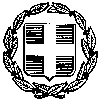       Αποστολή με e-mail         ΕΛΛΗΝΙΚΗ ΔΗΜΟΚΡΑΤΙΑ                                                      Ηγουμενίτσα  4 Δεκεμβρίου 2023         ΠΕΡΙΦΕΡΕΙΑ ΗΠΕΙΡΟΥ 	                                              ΠΕΡΙΦΕΡΕΙΑΚΗ ΕΝΟΤΗΤΑ        ΘΕΣΠΡΩΤΙΑΣΓΡΑΦΕΙΟ ΑΝΤΙΠΕΡΙΦΕΡΕΙΑΡΧΗ  ΔΕΛΤΙΟ ΤΥΠΟΥ Η ΟΠΤΙΚΗ ΙΝΑ ΣΤΗ ΛΩΡΙΔΑ ΤΗΣ ΣΑΓΙΑΔΑΣΜετά από  παρέμβαση του Αντιπεριφερειάρχη Θωμά. ΠιτούληΈνα πάγιο εξαιρετικής σημασίας αίτημα των Επιχειρηματιών που δραστηριοποιούνται στη Λωρίδα της Σαγιάδας  , αυτό της  επέκτασης- ανάπτυξης   της Οπτικής ίνας στην περιοχή  ,   μπήκε σε στάδιο υλοποίησης .Μετά  από πολλές προσπάθειες του Αντιπεριφερειάρχη Θεσπρωτίας Θωμά Πιτούλη ο οποίος έθεσε το θέμα στο υψηλότερο πολιτικό επίπεδο ,  στο  γραφείο του Πρωθυπουργού , συνεργεία της  Cosmote ξεκίνησαν ήδη τις μετρήσεις στην περιοχή για να συνταχτεί η απαραίτητη  μελέτη.   Στην τελευταία επίσκεψη του Πρωθυπουργού στην Ηγουμενίτσα ο Αντιπεριφερειάρχης συναντήθηκε  με τον Διευθυντή του Γραφείου του Πρωθυπουργού κ. Νέζη ενημερώνοντας τον για πολλοστή φορά  δια ζώσης ,   για την ανάγκη ανάπτυξης - επέκτασης της οπτικής ίνας προκειμένου για να καλυφθούν οι ανάγκες  της Επιχειρηματικής κοινότητας που δραστηριοποιείται στην περιοχή , των κατοίκων  αλλά  και του Στρατού .Ο κ. Νέζης και στη συνέχεια ο Υπουργός  Ψηφιακής Πολιτικής κ . Παπαστεργίου ,  τους  οποίους  και ευχαρίστησε ο Αντιπεριφερειάρχης , επιλήφθηκαν του θέματος και σύντομα θα έχουμε τη μελέτη για να προχωρήσει το έργο.   